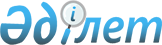 О внесении изменений и дополнений в приказ Министра по инвестициям и развитию Республики Казахстан от 11 мая 2018 года № 315 "Об утверждении Правил проведения аукциона по участкам недр для проведения операций по разведке или добыче твердых полезных ископаемых"Приказ Министра индустрии и инфраструктурного развития Республики Казахстан от 1 июля 2019 года № 465. Зарегистрирован в Министерстве юстиции Республики Казахстан 3 июля 2019 года № 18963
      ПРИКАЗЫВАЮ:
      1. Внести в приказ Министра по инвестициям и развитию Республики Казахстан от 11 мая 2018 года № 315 "Об утверждении Правил проведения аукциона по участкам недр для проведения операций по разведке или добыче твердых полезных ископаемых" (зарегистрирован в Реестре государственной регистрации нормативных правовых актов под № 16995, опубликован 19 июня 2018 года в Эталонном контрольном банке нормативных правовых актов Республики Казахстан) следующие изменения и дополнения:
      в Правилах проведения аукциона по участкам недр для проведения операций по разведке или добыче твердых полезных ископаемых, утвержденных указанным приказом:
      пункт 6 изложить в следующей редакции:
      "6. Извещение о проведении аукциона содержит:
      1) дату, время и место проведения аукциона;
      2) дату и время окончания приема заявлений на участие в аукционе;
      3) информацию об участке недр:
      номер лота, в случае, если на аукцион выставляется более одного участка недр;
      количество блоков, код (коды) блока (блоков) из которых состоит участок недр для проведения операций по разведке;
      координаты участка недр и размер площади территории участка недр для проведения операций по добыче;
      вид лицензии;
      стартовый размер подписного бонуса;
      размер ежегодных минимальных расходов, в случае, предусмотренном пунктом 4 Правил;
      4) размер взноса за участие в аукционе и банковские реквизиты для его оплаты.";
      пункт 8 дополнить частью второй следующего содержания:
      Лица, заинтересованные в участии в аукционе по нескольким лотам (участкам недр), подают заявление на каждый лот отдельно.";
      пункт 9 изложить в следующей редакции:
      "9. К заявлению прилагаются следующие документы:
      1) копии документов, подтверждающих сведения, указанные в заявлении;
      2) документ, подтверждающий полномочия лица, действующего от имени заявителя при подаче заявления, если такое лицо назначено заявителем;
      3) при проведении аукциона по участкам недр для проведения операций по разведке прилагаются документы, подтверждающие наличие у заявителя финансовых и профессиональных возможностей в соответствии с пунктами 5 и 6 статьи 187 Кодекса о недрах. При этом для подтверждения финансовых возможностей заявителя, расчет суммы минимальных расходов производится с учетом количества блоков, из которых состоит участок недр для проведения операций по разведке, указанного в извещении о проведении аукциона, в отношении которого подается заявление на участие в аукционе.
      При проведении аукциона по участкам недр для проведения операций по добыче прилагаются документы, подтверждающие наличие у заявителя финансовых, профессиональных и технических возможностей в соответствии с пунктами 4, 5 и 6 статьи 204 Кодекса о недрах. При этом для подтверждения финансовых возможностей заявителя, расчет суммы минимальных расходов производится исходя из размера площади территории участка недр для проведения операций по добыче, указанный в извещении о проведении аукциона, в отношении которого подается заявление на участие в аукционе. .
      4) справка налогового органа об отсутствии у заявителя налоговой задолженности, превышающей шестикратный размер месячного расчетного показателя, установленного на соответствующий финансовый год законом о республиканском бюджете, выданная не ранее чем за десять календарных дней, предшествующих дате подачи заявления.
      Копии документов, прилагаемых к заявлению, должны быть нотариально засвидетельствованы.
      Копии документов, составленных на иностранном языке, прилагаемые к заявлению, представляются с переводом на казахский и русский языки, верность которого засвидетельствована нотариусом.";
      пункт 12 изложить в следующей редакции:
      "12. Компетентный орган отказывает в допуске к участию в аукционе:
      1) если заявление или прилагаемые к нему документы не соответствуют требованиям настоящих Правил;
      2) если при рассмотрении заявления на участие в аукционе по участкам недр для проведения операций по разведке имеется одно из оснований, предусмотренных подпунктами 3)-6) и 8) пункта 1 статьи 190 Кодекса о недрах.
      3) если при рассмотрении заявления на участие в аукционе по участкам недр для проведения операций по добыче имеется одно из оснований, предусмотренных подпунктами 3)-6) пункта 1 статьи 207 Кодекса о недрах.";
      дополнить пунктом 34-1 следующего содержания:
      "34-1. Компетентный орган выдает лицензию на разведку победителю аукциона по участку недр для проведения операций по разведке твердых полезных ископаемых в течение десяти рабочих дней со дня опубликования результатов аукциона.
      Компетентный орган в течение трех рабочих дней направляет победителю аукциона по участку недр для проведения операций по добыче твердых полезных ископаемых уведомление о необходимости согласования и проведения экспертиз плана горных работ и плана ликвидации, в соответствии со статьями 216 и 217 Кодекса о недрах.
      Уведомление должно быть размещено на интернет-ресурсе компетентного органа в течение двух рабочих дней со дня опубликования результатов аукциона.
      Для получения лицензии на добычу твердых полезных ископаемых победитель аукциона по соответствующему участку недр для проведения операций по добыче твердых полезных ископаемых представляет в компетентный орган план горных работ и план ликвидации в сроки и порядке, предусмотренными частями второй и третьей пункта 3 статьи 205 Кодекса о недрах. При этом исчисления сроков осуществляется со дня объявления итогов аукциона.
      Компетентный орган выдает лицензию на добычу твердых полезных ископаемых победителю аукциона не позднее пяти рабочих дней со дня представления положительных заключений государственных экспертиз.";
      приложение изложить в редакции согласно приложению к настоящему приказу.
      2. Департаменту недропользования Министерства индустрии и инфраструктурного развития Республики Казахстан обеспечить:
      1) государственную регистрацию настоящего приказа в Министерстве юстиции Республики Казахстан.
      2) в течении десяти календарных дней со дня государственной регистрации настоящего приказа направление на казахском и русском языках в Республиканское государственное предприятие на праве хозяйственного ведения "Институт законодательства и правовой информации Республики Казахстан" для официального опубликования и включения в Эталонный контрольный банк нормативных правовых актов Республики Казахстан;
      3) размещение настоящего приказа на интернет-ресурсе Министерства индустрии и инфраструктурного развития Республики Казахстана.
      3. Контроль за исполнением настоящего приказа возложить на курирующего вице-министра индустрии и инфраструктурного развития Республики Казахстан.
      4. Настоящий приказ вводится в действие по истечении десяти календарных дней после дня его официального опубликования. Заявление на участие в аукционе по участкам недр для выдачи лицензии на разведку (добычу) твердых полезных ископаемых
      Прошу допустить на участие в аукционе на получение права недропользования по разведке (добыче) твердых полезных ископаемых Сведения о заявителе
      Перечень приложений: ______________________________________________________
       (фамилия, имя, отчество (при наличии), должность и подпись уполномоченного лица;
 в случае подачи заявления представителем,  прикладывается документ, удостоверяющий полномочия)
место печати (при наличии)
					© 2012. РГП на ПХВ «Институт законодательства и правовой информации Республики Казахстан» Министерства юстиции Республики Казахстан
				
      Министр индустрии и 
инфраструктурного развития
Республики Казахстан 

Р. Скляр
Приложение 
к приказу Министра индустрии
и инфраструктурного развития
Республики Казахстан
от 1 июля 2019 года № 465Приложение
к Правилам проведения
аукциона по участкам недр для
проведения операций по
разведке или добыче 
твердых полезных ископаемыхФорма___________________________
___________________________
(наименование 
государственного органа)
от__________________________
____________________________
____________________________
для физических лиц – фамилия, 
имя, отчество (при наличии) 
заявителя, индивидуальный 
идентификационный номер, 
контактные данные; для 
юридических лиц –
наименование заявителя, бизнес 
идентификационный номер, 
контактные данные."__" ________20__года
1.
- для физических лиц – фамилию, имя и отчество (если оно указано в документе, удостоверяющем личность) заявителя, место жительства, гражданство, сведения о документах, удостоверяющих личность заявителя;

- для юридических лиц – наименование заявителя, его место нахождения, сведения о государственной регистрации в качестве юридического лица (выписка из торгового реестра или другой легализованный документ, удостоверяющий, что заявитель является юридическим лицом по законодательству иностранного государства), сведения о юридических и физических лицах, государствах и международных организациях, прямо или косвенно контролирующих заявителя;
2.
сведения об участке недр, на который подается заявка на участке недр, и номер лота (при наличии).